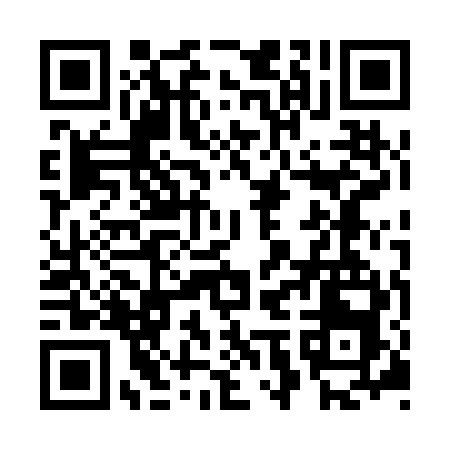 Prayer times for Bradlo, Czech RepublicWed 1 May 2024 - Fri 31 May 2024High Latitude Method: Angle Based RulePrayer Calculation Method: Muslim World LeagueAsar Calculation Method: HanafiPrayer times provided by https://www.salahtimes.comDateDayFajrSunriseDhuhrAsrMaghribIsha1Wed3:185:3512:545:598:1510:222Thu3:155:3312:546:008:1610:243Fri3:125:3112:546:018:1810:274Sat3:095:3012:546:028:1910:305Sun3:065:2812:546:038:2110:326Mon3:035:2612:546:048:2210:357Tue3:005:2512:546:058:2410:388Wed2:575:2312:546:068:2510:409Thu2:545:2212:546:068:2710:4310Fri2:515:2012:546:078:2810:4611Sat2:485:1912:546:088:2910:4912Sun2:455:1712:546:098:3110:5113Mon2:425:1612:546:108:3210:5414Tue2:395:1512:546:118:3410:5715Wed2:385:1312:546:118:3511:0016Thu2:375:1212:546:128:3611:0217Fri2:375:1112:546:138:3811:0318Sat2:365:0912:546:148:3911:0419Sun2:365:0812:546:158:4011:0420Mon2:355:0712:546:158:4211:0521Tue2:355:0612:546:168:4311:0522Wed2:355:0512:546:178:4411:0623Thu2:345:0412:546:188:4511:0724Fri2:345:0312:546:188:4711:0725Sat2:335:0212:546:198:4811:0826Sun2:335:0112:546:208:4911:0827Mon2:335:0012:556:208:5011:0928Tue2:334:5912:556:218:5111:0929Wed2:324:5812:556:228:5211:1030Thu2:324:5712:556:228:5311:1031Fri2:324:5612:556:238:5411:11